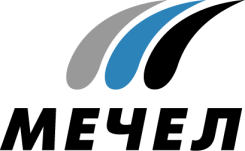 «МЕЧЕЛ» СООБЩАЕТ ОБ ИЗМЕНЕНИИ В РУКОВОДСТВЕМосква, Россия – 1 декабря 2015 года – ОАО «Мечел» (MICEX: MTLR, NYSE: MTL), ведущая российская горнодобывающая и металлургическая компания, объявляет о назначении Андрея Пономарева генеральным директором ООО «УК Мечел-Сталь». В этой должности он сменил Владимира Тыцкого, который покинул компанию в связи с выходом на заслуженный отдых.Андрей Пономарев работает в структурах Группы «Мечел» более 16 лет. В 1999 году, по окончании Южно-Уральского государственного университета, он был принят на работу на Челябинский металлургический комбинат в качестве инженера отдела сбыта специальных сталей. С августа 2012 года и до настоящего времени занимал должность первого заместителя генерального директора ООО «УК Мечел-Сталь».«Профессионализм Андрея Пономарева не вызывает никаких сомнений. Это топ-менеджер с глубоким пониманием тенденций и проблем отечественной металлургии. Он стоял у истоков создания международной металлоторговой сети «Мечел Сервис», ставшей ведущим игроком на российском рынке, а также активно участвовал в разработке стратегии металлургического бизнеса «Мечела», краеугольный камень которой – продвижение продукции с высокой добавленной стоимостью. Андрей Александрович должен обеспечить стабильное развитие вверенных ему предприятий, сохранив потенциал, заложенный предыдущим руководителем», – отметил генеральный директор ОАО «Мечел» Олег Коржов.Владимир Тыцкий – один из наиболее уважаемых руководителей металлургической промышленности России. За свою карьеру длиной почти в полвека он прошел путь от мастера цеха шамотных изделий до заместителя генерального директора по сбыту Челябинского металлургического комбината, затем занимал руководящие посты в Группе «Мечел», последние три с лишним года возглавляя металлургический дивизион. Под его непосредственным руководством и в неблагоприятных экономических условиях «Мечел» завершил ряд сложных технологических проектов. В частности, был введен в эксплуатацию универсальный рельсобалочный стан (УРБС) на ЧМК. Продукция УРБС – фасонный и рельсовый прокат – реализуется как на внутреннем, так и на внешнем рынках и является успешным примером импортозамещения. За годы работы Владимир Тыцкий был удостоен ряда государственных и ведомственных  наград, имеет звание «Почетный металлург Российской Федерации». Владимир Тыцкий является депутатом Московской областной Думы пятого созыва.«Вся трудовая жизнь Владимира Ивановича – образец преданности своему делу, безупречного служения профессии. Хотел бы особенно подчеркнуть его исключительный вклад в развитие металлургического дивизиона компании. От имени многотысячного коллектива «Мечела» и от себя лично выражаю ему искреннюю благодарность за нелегкий труд и желаю всего самого доброго!», – сообщил Председатель Совета директоров ОАО «Мечел» Игорь Зюзин.Примечание для редакторов:
ООО «УК Мечел-Сталь» – управляющая компания, под оперативным руководством которой работают предприятия металлургического дивизиона Группы «Мечел». Деятельность металлургических предприятий компании охватывает производство сортового проката из углеродистой и специальной стали, плоского проката из нержавеющей стали, фасонного проката, металлопродукции с высокой добавленной стоимостью, включая метизы и штамповки. Биографическая справка:

Пономарев Андрей Александрович 
1999-2000 гг. – инженер отдела сбыта специальных сталей службы маркетинга и сбыта ЧМК.
2000-2002 гг. – начальник бюро анализа службы маркетинга и сбыта ЧМК.
2002-2005 гг. – занимал различные должности в ООО «Углемет Трейдинг» и ООО «Торговый Дом Мечел», последняя должность – начальник отдела региональных продаж.2005-2009 гг. – управляющий директор ООО «Мечел-Сервис». 2009-2012 гг. – директор Mechel Service Global B.V. (Нидерланды).2012-2015 гг. – первый заместитель генерального директора ООО «УК Мечел-Сталь».Образование:

1999 – Южно-Уральский государственный университет. Специальность: Инженер. Обработка Металлов давлением.2000 – Южно-Уральский государственный университет. Специальность: Экономист. Финансы. Год рождения – 1977.***ОАО «Мечел»
Екатерина Видеман
Тел.: +7 495 221 88 88
ekaterina.videman@mechel.com***«Мечел» – глобальная горнодобывающая и металлургическая компания, в которой работают 67 тысяч человек. Продукция компании поставляется в Европу, Азию, Северную и Южную Америку, Африку. «Мечел» объединяет производителей угля, железной руды, стали, проката, ферросплавов, тепловой и электрической энергии. Все предприятия работают в единой производственной цепочке: от сырья до продукции с высокой добавленной стоимостью. ***Некоторые заявления в данном пресс-релизе могут содержать предположения или прогнозы в отношении предстоящих событий или будущих финансовых показателей ОАО «Мечел» в соответствии с положениями Законодательного акта США о реформе судебного процесса в отношении ценных бумаг 1995 года. Мы бы хотели предупредить Вас, что эти заявления являются только предположениями, и реальный ход событий или результаты могут существенно отличаться от заявленного. Мы не намерены пересматривать или обновлять эти заявления. Мы адресуем Вас к документам, которые «Мечел» периодически подает в Комиссию по ценным бумагам и биржам США, включая годовой отчет по Форме 20-F. Эти документы содержат и описывают важные факторы, включая те, которые указаны в разделе «Факторы риска» и «Примечание по поводу прогнозов, содержащихся в этом документе» в Форме 20-F. Эти факторы могут быть причиной существенного расхождения реальных результатов и наших предположений и прогнозов в отношении предстоящих событий, включая, помимо прочего, достижение предполагавшегося уровня рентабельности, роста, затрат и эффективности наших последних приобретений, воздействие конкурентного ценообразования, возможность получения необходимых регуляторных разрешений и подтверждений, состояние российской экономики, политическую и законодательную среду, изменчивость фондовых рынков или стоимости наших акций или АДР, управление финансовым риском и влияние общего положения бизнеса и глобальные экономические условия.